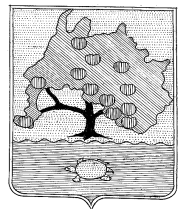 АДМИНИСТРАЦИЯ  МУНИЦИПАЛЬНОГО ОБРАЗОВАНИЯ «ПРИВОЛЖСКИЙ РАЙОН» АСТРАХАНСКОЙ ОБЛАСТИПОСТАНОВЛЕНИЕот «__18__» __01___2016 г. № __32___с. НачаловоО подготовке проекта о внесении изменений вПравила землепользования и застройки в части дополнения статьи 27 муниципального образования «Бирюковский сельсовет»	В целях уточнения вида разрешенного использования муниципального образования «Бирюковковский сельсовет», исходя из социальных, экономических, экологических и иных факторов для обеспечения устойчивого развития территории, развития инженерной, транспортной и социальной инфраструктур, обеспечения учета интересов граждан и их объединений в соответствии с Градостроительным кодексом Российской Федерации, Федеральным законом от 6 октября 2003 г. № 131-ФЗ «Об общих принципах организации местного самоуправления в Российской Федерации», а так же в целях приведения в соответствие действующему законодательству состава и структуры Правил Землепользования и застройки, структуризации и унификации информации об объектах федерального, регионального и местного значения в соответствии со статьей 33   Градостроительного кодекса Российской Федерации, руководствуясь ст. 56 Устава муниципального образования «Приволжский район»	ПОСТАНОВЛЯЮ:1. Приступить к подготовке проекта о внесении изменений в Правила землепользования и застройки в части дополнения ст.27 « Порядок изменения видов разрешенного использования земельных участков и объектов капитального строительства физическими и юридическими лицами».2. Утвердить:2.1. Состав комиссии по подготовке проекта о внесении изменений в Правила землепользования и застройки муниципального образования «Бирюковский сельсовет» (приложение № 1).2.2. Порядок деятельности комиссии по подготовке проекта о внесении изменений в Правила землепользования и застройки муниципального образования «Бирюковский сельсовет» (приложение № 2).3. Поручить комиссии по подготовке предложений о внесении изменений в Правила землепользования и застройки муниципального образования «Бирюковский сельсовет»: провести работы по подготовке проекта о внесении изменений в Правила землепользования и застройки муниципального образования «Бирюковский сельсовет»» в порядке, предусмотренном Градостроительным кодексом Российской Федерации.4. Опубликовать настоящее постановление в СМИ «Приволжская газета» и разместить на официальном сайте Администрации муниципального образования «Бирюковский сельсовет» Приволжского района Астраханской области в сети Интернет.5. Настоящее постановление вступает в силу с момента официального опубликования.6. Контроль за выполнением настоящего постановления оставляю за собой.Глава администрации                                                                                             В. А. Волченковмуниципального образования«Приволжский район» Приложение №2Утвержден Постановлением администрацииМО «Приволжский район»от__________2015г.№___ПОРЯДОКдеятельности комиссии по подготовке проектов внесения измененийПравила землепользования и застройки1.         Общие положенияКомиссия создается в целях разработки проекта внесения изменений в Правила землепользования и застройки.Комиссия по разработке проектов внесения изменений в Правила землепользования и застройки поселения в своей деятельности руководствуется действующим законодательством Российской Федерации, Астраханской области, нормативно правовыми актами муниципального образования «Приволжский район» и муниципального образования «Бирюковский сельсовет»Деятельность комиссииЗаседания комиссии проводятся по мере необходимости.Решения на заседаниях комиссии	принимаются открытым	голосованием,большинством голосов, присутствующих на заседании членов комиссии. Каждый член комиссии обладает правом одного голоса. При равенстве голосов принятым считается решение, за которое проголосовал председательствующий на заседании.Заседания комиссии оформляются протоколом. Протокол подписываетсяприсутствующими на заседании членами комиссии и	утверждается	председателемкомиссии. В протокол вносится особое мнение, высказанное на заседании любым членом комиссии.Выписки из протоколов с особым мнением прилагаются к проекту внесений изменений в Правила землепользования и застройки.2.4.	Решения комиссии, выработанные в отношении предложений, замечаний идополнений, вносятся в проект внесения изменений в Правила землепользования и застройки.Права	и обязанности председателя комиссииРуководить, организовывать и контролировать деятельность комиссии.Распределять обязанности между членами комиссии.Организовать проведение заседаний и вести заседания комиссии.Утверждать план мероприятий и протоколы заседаний.3.5	Обеспечивать своевременное представление материалов (документов, схем и т.д.) и представлять комиссии информацию об актуальности данных материалов.3.6	Обобщать внесенные замечания, предложения и дополнения к проекту изменений в Генеральный план поселения, ставить на голосование для выработки решения для внесения в протокол.3.7	Вносить дополнения в план мероприятий в целях решения вопросов, возникающих в ходе деятельности комиссии.3.8 	Требовать своевременного выполнения членами комиссии решений, принятых на заседаниях комиссии.3.9	Снимать с обсуждения вопросы, не касающиеся повестки дня, утвержденной планом мероприятий, а также замечания, предложения и дополнения, с которыми не ознакомлены члены комиссии.3.10	Давать поручения членам комиссии для доработки (подготовки) документов (материалов), необходимых для разработки проект изменений в Правила землепользования и застройки.3.11	Привлекать других специалистов для разъяснения вопросов, рассматриваемых членами комиссии при разработке проекта изменений в Правила землепользования и застройки.3.12	Созывать в случае необходимости внеочередное заседание комиссии.4.Права и обязанности членов комиссии4.1	Принимать участие в разработке плана мероприятий комиссии.4.2	Участвовать в обсуждении и голосовании рассматриваемых вопросов на заседаниях комиссии.4.3	Высказывать замечания, предложения и дополнения в письменном или устном виде, касающиеся основных положений проекта внесения изменений в Правила землепользования и застройки со ссылкой на конкретные статьи законов, кодексов Российской Федерации и законов субъекта Российской Федерации в области градостроительства и земельных отношений.4.4	Высказывать особое мнение с обязательным внесением его в протокол заседания.4.5	Своевременно выполнять все поручения председателя комиссии.Приложение №1 Утвержден постановлением администрация муниципального образования «Приволжский район» №______ от _______2015г.СОСТАВкомиссии по подготовке проекта внесения изменений в Правила землепользования и застройкиФИОдолжностьВолченков В.А.Глава МО «Приволжский район», председатель комиссииПопов Е.А.заместитель Главы администрации МО «Приволжский район», заместитель председателя комиссииКолымажнова И.В.Председатель Комитета по управлению муниципальных имуществом муниципального образования «Приволжский район»Уразов З.Х.Зам. председателя Комитета по управлению муниципальных имуществом муниципального образования «Приволжский район»Приказчикова М.О.Начальник юридического отдела администрации муниципального образования «Приволжский район»По согласованиюПредставитель администрация муниципального образования сельского поселения